ФЕДЕРАЛЬНОЕ АГЕНТСТВО ЖЕЛЕЗНОДОРОЖНОГО ТРАНСПОРТА Федеральное государственное бюджетное образовательное учреждение высшего профессионального образования«Петербургский государственный университет путей сообщения Императора Александра I»(ФГБОУ ВПО ПГУПС)Кафедра «Строительство дорог транспортного комплекса»РАБОЧАЯ ПРОГРАММАдисциплины«ДОРОЖНЫЕ УСЛОВИЯ И БЕЗОПАСНОСТЬ ДВИЖЕНИЯ» (Б1.В.ОД.19)для направления08.03.01 «Строительство» по профилю«Автомобильные дороги и аэродромы»Форма обучения – очнаяСанкт-Петербург2015Рабочая программа рассмотрена и обсуждена на заседании кафедры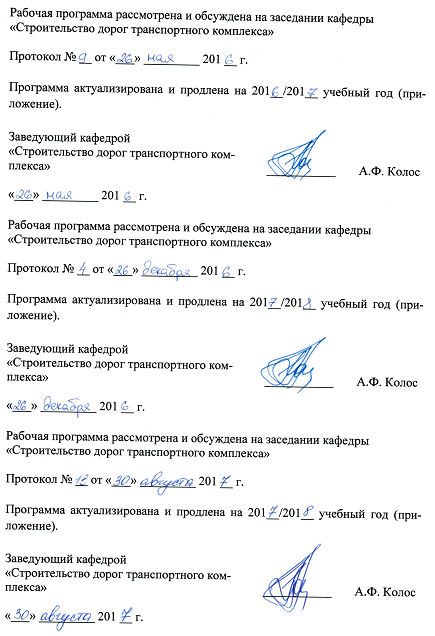 «Строительство дорог транспортного комплекса»Протокол № __ от «___» _________ 201 __ г.Программа актуализирована и продлена на 201__/201__ учебный год (приложение).Рабочая программа рассмотрена и обсуждена на заседании кафедры«Строительство дорог транспортного комплекса»Протокол № __ от «___» _________ 201 __ г.Программа актуализирована и продлена на 201__/201__ учебный год (приложение).Рабочая программа рассмотрена и обсуждена на заседании кафедры«Строительство дорог транспортного комплекса»Протокол № __ от «___» _________ 201 __ г.Программа актуализирована и продлена на 201__/201__ учебный год (приложение).ЛИСТ СОГЛАСОВАНИЙ 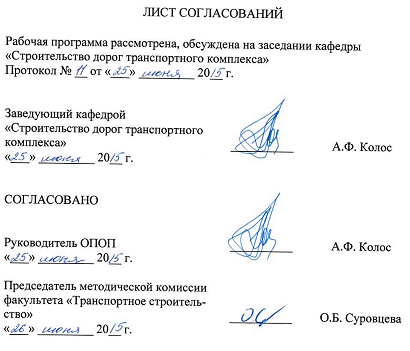 Рабочая программа рассмотрена, обсуждена на заседании кафедры «Строительство дорог транспортного комплекса»Протокол № __ от «___» _________ 20__ г. 1. Цели и задачи дисциплиныРабочая программа составлена в соответствии с ФГОС ВО, утвержденным «12» марта ., приказ № 201 по направлению 08.03.01 «Строительство», по дисциплине «Дорожные условия и безопасность движения»Целью изучения дисциплины является получение знаний и умений по сбору и систематизации  данных о фактических дорожных условиях с целью разработки мероприятий по улучшению безопасность движения на дорогах, а так же защите участников дорожного движении от возможных последствий ДТП.Для достижения поставленной цели решаются следующие задачи:изучение и анализ научно-технической информации, отечественного и зарубежного опыта по реализации мероприятий направленных на обеспечение безопасности выдвижения на стадии проектирования и эксплуатации, автомобильных дорог; ознакомление с действующей нормативно-технической базой по проектированию  и эксплуатации автомобильных дорог в области безопасности движения; ознакомление с действующей нормативно-законодательной базой по проектированию  и эксплуатации автомобильных дорог в области безопасности движения.2. Перечень планируемых результатов обучения по дисциплине, соотнесенных с планируемыми результатами освоения основной профессиональной образовательной программыПланируемыми результатами обучения по дисциплине являются: приобретение знаний, умений, навыков.В результате освоения дисциплины обучающийся должен:ЗНАТЬ:влияние дорожных условий на безопасность движения;основные нормативно-технические документы в области безопасности движения;основные законодательные документы в области безопасности движения;основные направления деятельности по обеспечению безопасности и организации дорожного движения.методы повышения безопасности движения в различных дорожных условияхпоказатели степени аварийности.УМЕТЬ:выявлять опасные участки дороги на основе анализа данных о ДТП;выявлять опасные участки дороги на основе анализа метода коэффициентов аварийности;строить и анализировать график линейных коэффициентов аварийности для заданного участка дороги;произвести  оценку безопасности движения на отдельных участках дороги.ВЛАДЕТЬ:навыками планирование мероприятий по повышению безопасности дорожного движения;навыками анализа исследования  ДТП.навыками оценки  транспортно-эксплуатационного состояния городских дорог и улиц;навыками исследования технической возможности предотвращения наезда на пешехода, велосипедиста, неподвижное препятствие и столкновение транспортных средств.Приобретенные знания, умения, навыки, характеризующие формирование компетенций, осваиваемые в данной дисциплине, позволяют решать профессиональные задачи, приведенные в соответствующем перечне по видам профессиональной деятельности в п. 2.4 общей характеристики основной профессиональной образовательной программы (ОПОП). Изучение дисциплины направлено на формирование следующей общепрофессиональной компетенции (ОПК):владение основными методами защиты производственного персонала и населения от возможных последствий аварий, катастроф, стихийных бедствий (ОПК-5).Изучение дисциплины направлено на формирование следующихпрофессиональных компетенций (ПК),соответствующихвидам профессиональной деятельности, на которые ориентирована программа бакалавриата:экспериментально-исследовательская деятельность:знание научно-технической информации, отечественного и зарубежного опыта по профилю деятельности (ПК-13).Область профессиональной деятельности обучающихся, освоивших данную дисциплину, приведена в п. 2.1 общей характеристики ОПОП.Объекты профессиональной деятельности обучающихся, освоивших данную дисциплину, приведены в п. 2.2 общей характеристики ОПОП.3. Место дисциплины в структуре основной профессиональной образовательной программыДисциплина «Дорожные условия и безопасность движения» (Б1.В.ОД.19) относится к вариативной части и является обязательнойдисциплиной обучающегося.4. Объем дисциплины и виды учебной работыПримечание: «Форма контроля знаний» - зачет (З).5. Содержание и структура дисциплины5.1 Содержание дисциплины5.2 Разделы дисциплины и виды занятий6. Перечень учебно-методического обеспечения для самостоятельной работы обучающихся по дисциплине7. Фонд оценочных средств для проведения текущего контроля успеваемости и промежуточной аттестации обучающихся по дисциплинеФонд оценочных средств по дисциплине является неотъемлемой частью рабочей программы и представлен отдельным документом, рассмотренным на заседании кафедры и утвержденным заведующим кафедрой.8. Перечень основной и дополнительной учебной литературы, нормативно-правовой документации и других изданий, необходимых для освоения дисциплины8.1 Перечень основной учебной литературы, необходимой для освоения дисциплины1.Карапетов Эдуард Степанович. Автомобильные дороги [Текст] : учеб.пособие / Э. С. Карапетов. - СПб. : ПГУПС, 2011. - 112 с. : ил. - Библиогр.: с. 110-111. - ISBN 978-5-7641-0064-7 : 155 р. 8.2 Перечень дополнительной учебной литературы, необходимой для освоения дисциплины1. Васильев А.П., Лупанов А.П., Силкин В.В., Ушаков В.В., Яковлев Ю.М., Петрович П.П., Чванов В.В. Реконструкция автомобильных дорог. Учебник для вузов / Под ред. А.П. Васильева. - М., Издательство АСВ, 2015.-848 с.8.3 Перечень нормативно-правовой документации, необходимой для освоения дисциплиныТехнический регламент таможенного союза ТР ТС 014/2011 Безопасность автомобильных дорог. Утвержден решением комиссии Таможенного Союза от 18 октября 2011 года № 827.Федеральный закон от 10.12.1995 N 196-ФЗ (ред. от 28.11.2015)
"О безопасности дорожного движения».ОДМ 218.4.005-2010 Рекомендации по обеспечению безопасности движения на автомобильных дорогах.ОДМ 218.4.004-2009 Руководство по устранению и профилактике возникновения участков концентрации ДТП при эксплуатации автомобильных дорог.Методические рекомендации по назначению мероприятий для повышения безопасности движения на участках концентрации дорожно-транспортных происшествий. – Росавтодор, 2000.ОДМ 218.6.015-2015 Рекомендации по учету и анализу дорожно-транспортных происшествий на автомобильных дорогах Российской Федерации. ОДМ 218.6.019-2016 Рекомендации по организации движения и ограждению мест производства дорожных работСП 34.1330.2012. Автомобильные дороги. ГОСТ Р 50597-93. Автомобильные дороги и улицы. Требования к эксплуатационному состоянию, допустимому по условиям обеспечения безопасности движения.ГОСТ Р 51256-2011. Технические средства организации дорожного движения. Разметка дорожная. Типы и основные параметры. Общие технические требования.ОДН 218.012.-99. Общие технические требования к ограждающим устройствам на мостовых сооружениях, расположенных на магистральных автомобильных дорогах.ГОСТ Р 52289-2004. Технические средства организации дорожного движения. Правила применения дорожных знаков, разметки, светофоров, дорожных ограждений и направляющих устройств.ГОСТ Р 52289-2004. Технические средства организации дорожного движения. Правила применения дорожных знаков, разметки, светофоров, дорожных ограждений и направляющих устройств.ГОСТ Р 52290-2004. Технические средства организации дорожного движения. Знаки дорожные. Общие технические требования.ГОСТ Р 50970-2011. Технические средства организации движения. Столбики сигнальные дорожные. Общие технические требования. Правила применения.ГОСТ Р 509971-2011 Технические средства организации движения. Светоотражатели дорожные. Общие технологические требования. Правила применения.ГОСТ Р 52766-2007. Дороги автомобильные общего пользования. Элементы обустройства. Общие требованияГОСТ Р 51256 -2011 Технические средства организации дорожного движения. Разметка дорожная. Классификация. Технические требования.ГОСТ 30413-96. Дороги автомобильные. Метод определения коэффициента сцепления колеса автомобиля с дорожным покрытием.СП 113330-2012 Стоянки автомобилей. – Госстрой России.Рекомендации по применению ограждающих устройств на мостовых сооружениях автомобильных дорог. – Минтранс России, 2001.ОДМ Руководство по борьбе с зимней скользкостью на автомобильных дорогах. – Минтранс России, 2003.ОДМ Рекомендации по применению ударобезопасных направляющих устройств из композиционных материалов на автомобильных дорогах общего пользования. – Минтранс России, 2003.ОДН 218.3.039-2003. Укрепление обочин автомобильных дорог. – Минстрой России, 2003.ОДН. 218.0.006–2002. Правила диагностики и оценки состояния автомобильных дорог. Основные положения.ГОСТ Р 52398-2005. Классификация автомобильных дорог. Основные параметры и требования.ГОСТ Р 52399-2005. Геометрические элементы автомобильных дорог.Методические рекомендации по определению износа горизонтальной дорожной разметки по площади. – Минтранс РФ, ГСДХ, 2004.Методические рекомендации по нанесению дорожной разметки на цементобетонные покрытия автомобильных дорог. – Минтранс РФ, ГСДХ, 2004.8.4 Другие издания, необходимые для освоения дисциплиныБ1.В.ОД.19 «ДОРОЖНЫЕ УСЛОВИЯ И БЕЗОПАСНОСТЬ ДВИЖЕНИЯ» Методические рекомендации для практических занятий по направлению подготовки 08.03.01 «Строительство» профиль «Автомобильные дороги и аэродромы» [электронный ресурс], режим доступа: http://sdo.pgups.ru/, (для доступа к полнотекстовым документам требуется авторизация).Б1.В.ОД.19 «ДОРОЖНЫЕ УСЛОВИЯ И БЕЗОПАСНОСТЬ ДВИЖЕНИЯ» Методические рекомендации по организации самостоятельной работы обучающихся по направлению подготовки 08.03.01 «Строительство» профиль «Автомобильные дороги и аэродромы» [электронный ресурс], режим доступа: http://sdo.pgups.ru/, (для доступа к полнотекстовым документам требуется авторизация).Организация автомобильных перевозок и безопасность движения: учеб. пособие для студ. учреждений высш. проф. образования/А.Э Горев Е.М.Олещенко.-4-е изд., перераб. - М.: Издательский центр «Академия»,2012.-256с.Расследование и экспертиза дорожно-транспортных происшествий: учебник для студ. высш. учеб. заведений/Э.Р.Домке.-2-е изд., стер. - М.: Издательский центр «Академия», 2012.-288с.Пути сообщения, технологические сооружения: учебник для студ. учреждений высш. проф. образования / Э.Р. Домке Ю.М.Ситников К.С. Подшивалова .- М.: Издательский цент «Академия», 2013.-400с.- (сер. Бакалавриат)Организация и безопасность дорожного движения : учебное пособие для студ. высш. учеб. заведений / И.Н. Пугачёв, А.Э. Горев, Е.М. Олещенко. - М.: Издательский центр «Академия», 2009. - 272 стр.ЕвтюковС.А., Васильев Я.В. Реконструкция и экспертиза ДТП в примерах. Издательский дом «Петрополис».Санкт-Петербург,-324с.36 илл.Организация перевозочных услуг и безопасность транспортного процесса: учебник для студ. учреждений высш. проф. Образования /А.И. Рябчинский, В.А. Гудков, Е.А. Кравченко.- М.: Издательский центр «Академия»,2011.-256сЭксплуатация автомобильных дорог: в 2т. – Т1: учебник для студ. высш. учеб. заведений / А.П. Васильев. – 2-е изд., стер.- М.: Издательский центр «Академия», 2011.-320с. Справочник дорожного мастера. Строительство, эксплуатация и ремонт автомобильных дорог / Под. ред. С.Г. Цупикова. М.: − «Инфра-Инжененрия», 2005.-928с.;Транспортно-эксплуатационные качества автомобильных дорог и городских улиц: учебник для студентов. высш. учеб. заведений /В.В. Сильянов, Э.Р. Домке. – М.: Издательский центр  «Академия», 2007.-352с.Эксплуатация автомобильных дорог (издание второе) Учебное пособие Екатеринбург: Урал. Гос. лесотехн. ун-т 2008 -267 стр.Дорожные условия и безопасность движения: учебник для вузов / В.Ф. Бабков. - М.: Транспорт, 1993. - 271 стр.9. Перечень ресурсов информационно-телекоммуникационной сети «Интернет», необходимых для освоения дисциплиныЛичный кабинет обучающегося и электронная информационно-образовательная среда. [Электронный ресурс]. – Режим доступа: http://sdo.pgups.ru/  (для доступа к полнотекстовым документам требуется авторизация).Электронно-библиотечная система ЛАНЬ [Электронный ресурс]. Режим доступа: https://e.lanbook.com – Загл. с экрана.10. Методические указания для обучающихся по освоению дисциплиныПорядок изучения дисциплины следующий:Освоение разделов дисциплины производится в порядке, приведенном в разделе 5 «Содержание и структура дисциплины». Обучающийся должен освоить все разделы дисциплины с помощью учебно-методического обеспечения, приведенного в разделах 6, 8 и 9 рабочей программы. Обучающийся должен представить материалы, необходимые для оценки знаний, умений, навыков, предусмотренные текущим контролем, характеризующие формирование компетенций при изучении дисциплины (см. фонд оценочных средств по дисциплине).По итогам текущего контроля по дисциплине, обучающийся должен пройти промежуточную аттестацию (см. фонд оценочных средств по дисциплине).11. Перечень информационных технологий, используемых при осуществлении образовательного процесса по дисциплине, включая перечень программного обеспечения и информационных справочных системПри осуществлении образовательного процесса по дисциплине используются следующие информационные технологии: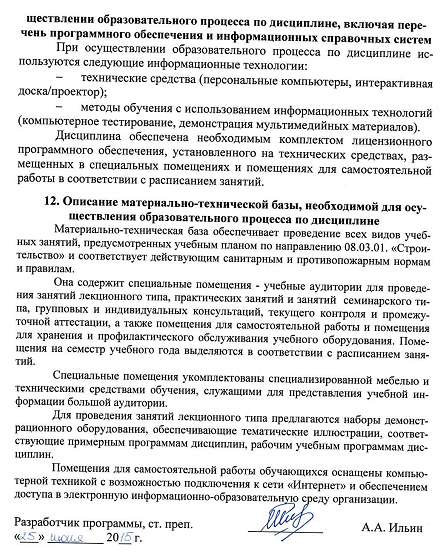 технические средства (персональные компьютеры, интерактивная доска/проектор);методы обучения с использованием информационных технологий (компьютерное тестирование, демонстрация мультимедийных материалов).Дисциплина обеспечена необходимым комплектом лицензионного программного обеспечения, установленного на технических средствах, размещенных в специальных помещениях и помещениях для самостоятельной работы в соответствии с расписанием занятий.12. Описание материально-технической базы, необходимой для осуществления образовательного процесса по дисциплинеМатериально-техническая база обеспечивает проведение всех видов учебных занятий, предусмотренных учебным планом по направлению 08.03.01. «Строительство» и соответствует действующим санитарным и противопожарным нормам и правилам.Она содержит специальные помещения - учебные аудитории для проведения занятий лекционного типа, практических занятий и занятий  семинарского типа, групповых и индивидуальных консультаций, текущего контроля и промежуточной аттестации, а также помещения для самостоятельной работы и помещения для хранения и профилактического обслуживания учебного оборудования. Помещения на семестр учебного года выделяются в соответствии с расписанием занятий.Специальные помещения укомплектованы специализированной мебелью и техническими средствами обучения, служащими для представления учебной информации большой аудитории.Для проведения занятий лекционного типа предлагаются наборы демонстрационного оборудования, обеспечивающие тематические иллюстрации, соответствующие примерным программам дисциплин, рабочим учебным программам дисциплин.Помещения для самостоятельной работы обучающихся оснащены компьютерной техникой с возможностью подключения к сети «Интернет» и обеспечением доступа в электронную информационно-образовательную среду организации.Заведующий кафедрой «Строительство дорог транспортного комплекса»____________А.Ф.Колос«___» _________ 201 __ г.Заведующий кафедрой «Строительство дорог транспортного комплекса»____________А.Ф.Колос«___» _________ 201 __ г.Заведующий кафедрой «Строительство дорог транспортного комплекса»____________А.Ф.Колос«___» _________ 201 __ г.Заведующий кафедрой«Строительство дорог транспортного комплекса»__________А.Ф. Колос«___» _________ 20__ г.СОГЛАСОВАНОРуководитель ОПОП__________А.Ф. Колос«___» _________ 20__ г.Председатель методической комиссии факультета «Транспортное строительство»__________О.Б. Суровцева«___» _________ 20__ г.Вид учебной работыВсего часовСеместрВид учебной работыВсего часов6Контактная работа (по видам учебных занятий)В том числе:лекции (Л)практические занятия (ПЗ)лабораторные работы (ЛР)501634-501634-Самостоятельная работа (СРС) (всего)2222КонтрольФорма контроля знанийЗЗОбщая трудоемкость: час / з.е.72/272/2№ п/пНаименование раздела дисциплиныСодержание раздела11Система управления  безопасностью дорожного движенияЗнакомство с дисциплиной. Система государственного управления безопасностью дорожного движения Федеральный закон от 10.12.1995 №196-ФЗ (ред.от 28.11.2015) «О безопасности дорожного движения»,ТР ТС 014/2011 «Безопасность автомобильных дорог»,Постановление Правительства Российской Федерации от 03.10.2013 №864 "О федеральной целевой программе "Повышение безопасности дорожного движения в 2013-2020 годах". Нормативно-правовое регулирование в области организации безопасности дорожного движения».Система ВАДС водитель-автомобиль-дорога»Общие сведения; факторы, связанные с человеком; факторы связанные с транспортным средством; факторы связанные с дорогой; факторы связанные с внешней средой.2Дорожно-транспортные происшествияПричины и виды дорожно-транспортных происшествий. Учет и анализ ДТП. Виды столкновения транспортных средств. Уголовно-правовая характеристика дорожно-транспортных происшествий.Метод выявления опасных участков дороги на основе анализа данных о ДТПМетод выявления опасных участков дороги на основе коэффициентов аварийности.Определение итогового коэффициента аварийности. Построение линейного графика коэффициентов аварийности.  Расчет показателей аварийности при отсутствии мер по повышению безопасности дорожного движенияОпределение величины зависимость плотности ДТП от интенсивности движенияОценка эффективности мероприятий по повышению безопасности движения на участках концентрации дорожно-транспортных происшествий, на количество ДТПОценка эффективности мероприятий по повышению безопасности движения на участках концентрации дорожно-транспортных происшествий, на количество пострадавшихЭкспертиза ДТП. Цели и задачи экспертизы. Исходные материалы для экспертизы. Порядок назначения экспертизы. Исследование технической возможности предотвращения наезда транспортного средства на пешехода велосипедиста при  не ограниченной обзорности и видимости. Наезд при постоянной скорости. Наезд при замедленной скорости движения.Расчет маневра при анализе дорожно-транспортного происшествия. Объезд неподвижного препятствия. Объезд пешеходаВыполнение и оформление практических работ. Исследование технической возможности предотвращения столкновения транспортных средств»3Обеспечение безопасности при проектировании дорог, эксплуатации автомобильных дорогВыбор геометрических параметров автомобильной с учетом безопасности движения.Поперечный профиль, кривые в плане, участки подъемов и спусков. Дорожная разметка.Виды дорожной разметки. Составление схемы дорожной разметки для заданного участка дороги. Выполнение и оформление практических работ. Дорожные знаки и светофоры.Правила установки дорожных знаков и светофоров. Составление схемы расстановки дорожных знаков и светофоров для заданного участка. Дорожные ограждения.Выбор уровня удерживающей способности ограждений автомобильных дорог; Выбор уровня удерживающей способности на городских улицах и дорогах и мостовых сооружениях. Методы повышения безопасности движения на пересеченияхПересечения в одном уровне; Пересечения в разных уровняхБезопасность движения в кривых. Обеспечение видимости в кривой для заданных условий. Направляющие устройства. Схема  расстановки сигнальных столбиков в кривых. Оценка безопасности  пересечения в одном уровне. Конфликтная точка. Определение числа конфликтных точек на пересечении и примыкании в одном уровне. Методы повышения безопасности движения на трассах, проходящих через населенные пункты Дополнительные полосы для местного движения, тротуары и пешеходные дорожки, ограждения; Пешеходные переходы через дорогу; Места стоянок и автобусные остановки; Мероприятия по принудительному снижению скоростей движения ("успокоение движения").Освещенность автомобильных дорог. Определение  количества расположения и высоты опор светильников наружного освещения на заданном участке дорогМетоды повышения безопасности движения на трассах, в особых условиях.Повышение безопасности движения в неблагоприятных погодно-климатических условиях; Участки дорог в местах обитания диких животных; на переездах. Оценка безопасности движения по сезонным графикам коэффициента безопасности. Определение величины сезонного коэффициента безопасности. Сооружения для обслуживания дорожного движения.Определение потребного количества площадок для отдыха, стоянки, и их вместимости; обоснование выбора места размещения автобусной остановки; определение потребного количества автозаправочных станций.№ п/пНаименование раздела дисциплиныЛПЗЛРСРС1Система управления  безопасностью дорожного движения46-22Дорожно-транспортные происшествия614-103Обеспечение безопасности при проектировании дорог, эксплуатации автомобильных дорог614-10ИтогоИтого1634-22№п/пНаименование раздела дисциплиныПеречень учебно-методического обеспечения1Система управления  безопасностью дорожного движения1.	Б1.В.ОД.19 «ДОРОЖНЫЕ УСЛОВИЯ И БЕЗОПАСНОСТЬ ДВИЖЕНИЯ» Методические рекомендации для практических занятий по направлению подготовки 08.03.01 «Строительство» профиль «Автомобильные дороги и аэродромы» [электронный ресурс], режим доступа: http://sdo.pgups.ru/, (для доступа к полнотекстовым документам требуется авторизация).2.	Б1.В.ОД.19 «ДОРОЖНЫЕ УСЛОВИЯ И БЕЗОПАСНОСТЬ ДВИЖЕНИЯ» Методические рекомендации по организации самостоятельной работы обучающихся по направлению подготовки 08.03.01 «Строительство» профиль «Автомобильные дороги и аэродромы» [электронный ресурс], режим доступа: http://sdo.pgups.ru/, (для доступа к полнотекстовым документам требуется авторизация).22Дорожно-транспортные происшествия.1.	Б1.В.ОД.19 «ДОРОЖНЫЕ УСЛОВИЯ И БЕЗОПАСНОСТЬ ДВИЖЕНИЯ» Методические рекомендации для практических занятий по направлению подготовки 08.03.01 «Строительство» профиль «Автомобильные дороги и аэродромы» [электронный ресурс], режим доступа: http://sdo.pgups.ru/, (для доступа к полнотекстовым документам требуется авторизация).2.	Б1.В.ОД.19 «ДОРОЖНЫЕ УСЛОВИЯ И БЕЗОПАСНОСТЬ ДВИЖЕНИЯ» Методические рекомендации по организации самостоятельной работы обучающихся по направлению подготовки 08.03.01 «Строительство» профиль «Автомобильные дороги и аэродромы» [электронный ресурс], режим доступа: http://sdo.pgups.ru/, (для доступа к полнотекстовым документам требуется авторизация).3Обеспечение безопасности при проектировании дорог, эксплуатации автомобильных дорог1.	Б1.В.ОД.19 «ДОРОЖНЫЕ УСЛОВИЯ И БЕЗОПАСНОСТЬ ДВИЖЕНИЯ» Методические рекомендации для практических занятий по направлению подготовки 08.03.01 «Строительство» профиль «Автомобильные дороги и аэродромы» [электронный ресурс], режим доступа: http://sdo.pgups.ru/, (для доступа к полнотекстовым документам требуется авторизация).2.	Б1.В.ОД.19 «ДОРОЖНЫЕ УСЛОВИЯ И БЕЗОПАСНОСТЬ ДВИЖЕНИЯ» Методические рекомендации по организации самостоятельной работы обучающихся по направлению подготовки 08.03.01 «Строительство» профиль «Автомобильные дороги и аэродромы» [электронный ресурс], режим доступа: http://sdo.pgups.ru/, (для доступа к полнотекстовым документам требуется авторизация).Разработчик программы, ст. преп.____________А.А. Ильин«___» _________ 20__ г.